 Abrar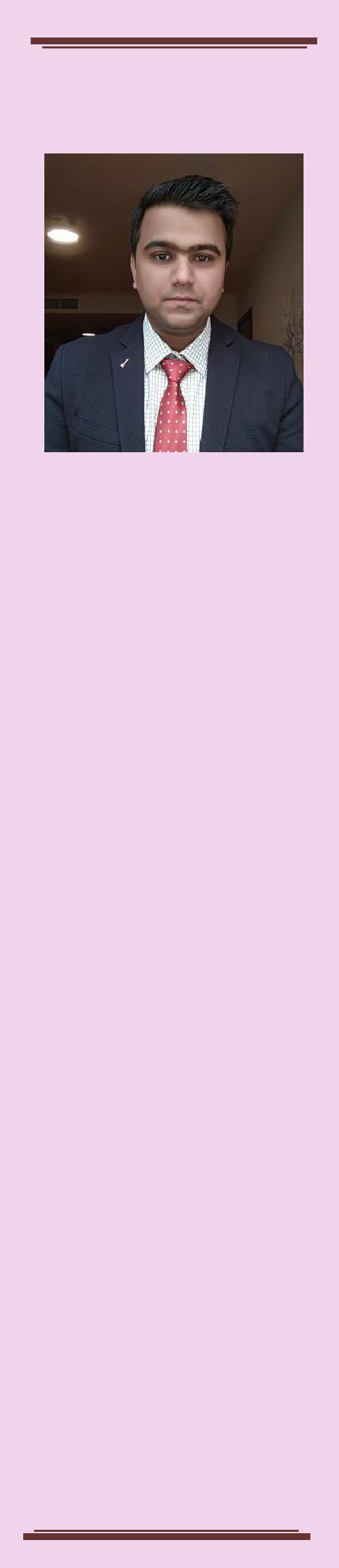 ContactMobile:+971501685421Country:Dubai,U.A.EEmail:Abrar.378859@2freemail.com PersonalInformationD.O.B:15th March 1992Gender:MalePlace of Residence:United Arab EmiratesVisa status:Visit VisaMarital Status:SingleLanguagesEnglish ,Hindi ,UrduProfile :A Mid-Level Junior Architect with experience from Firms like Shalimar Corp. and Larsen & Toubro Limited. I Am a highly organized and eﬃcient individual, whose thorough and precise approach has yielded excellent results. A highly ambitious designer and hopes to grasp more knowledge through future opportunities.Experience:March 2017-	Company :	Larsen & Toubro LimitedMarch 2018	Designation :Junior ArchitectLocation :	Lucknow, IndiaSector :	CommercialFrom :	10000 m.sqr. To  15000 m.sqr.Responsibilities:Assist in the development of design details construction documentsCoordinate drawings with drawings of other disciplines.Coordinate specifications with drawings to meet project requirements.Prepare presentation drawings and otherwise assist in presentations both internally externally.January 2016-	Company :	Shalimar Corp.March 2017	Designation : Junior ArchitectLocation :	Lucknow, IndiaSector :	Residential and CommercialFrom :	5000 m.sqr. To 10000 m.sqr.Responsibilities:Assist in the development of design details construction documentsCoordinate drawings with drawings of other disciplines.Coordinate specifications with drawings to meet project requirements.Participate in construction administration including responding to rfis preparing sketches and addendums visiting the construction site to gather information.Prepare presentation drawings and otherwise assist in presentations both internally externally.Research information and create graphicsfor inclusion in marketing proposals materials.Muhammad Abrar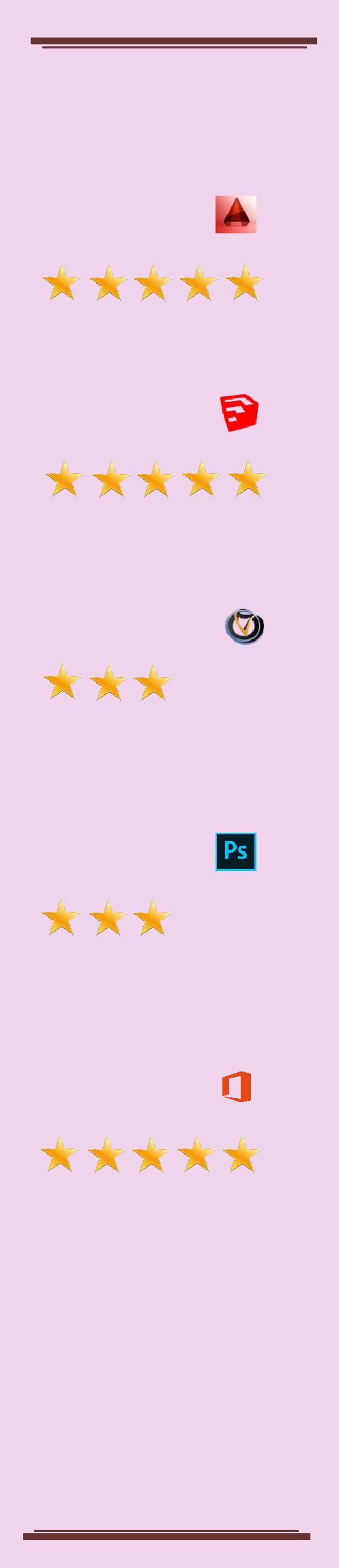 SkillsAutoCADExperience: 5+ YearsSketchupExperience: 5+ YearsV-RayExperience: 2+ YearsAdobe PhotoshopExperience: 2+ YearsMicrosoft OﬃceExperience: 10 + YearsProjects :Garden Bay Residential TowerType : ResidentialLocation : Lucknow IndiaDeveloper : Shalimar Corp.Built Up Area : 295421 m2Stage Worked: Concept Option Design ,Detail DesignIbiza TowerType : ResidentialLocation : Delhi IndiaDeveloper : Slaimar Corp.Built Up Area : 40468 m2Stage Worked: Detail Design And 3d WorksElldee PlazaType : CommercialLocation : Lucknow IndiaDeveloper : Shalimar CorpBuilt Up Area : 9291 m2Stage Worked: Detail DesignMosqueType : MosqueLocation : Faizabad IndiaDeveloper : Private ContractBuilt Up Area : 464 m2Stage Worked: Concept Design, Detail Design, 3D WorksKashi ApartmentType : ResidentialLocation : Lucknow IndiaDeveloper : Lucida Construction Pvt.Ltd.Built Up Area : 465 m2Stage Worked: Concept Design, Detail Design, 3D WorksMI BuildingType : ResidentialLocation : Lucknow IndiaDeveloper : Lucida Construction Pvt.Ltd.Built Up Area :  223m2Stage Worked: Concept Design, Detail Design, 3D WorksShree Row HousesType : ResidentialLocation : Lucknow IndiaDeveloper : Shree Balaji Construction Ltd.Built Up Area : 558,000 m2Stage Worked: Detail Design and ConstructionMuhammad AbrarArtistic SkillsFreehand SketchingManual DraftingPhotographyVoluntrary WorksCollecting Funds for Cancer Patient .Disable CareVolunteeringProgram.Projects :DewellingType : ResidentialLocation : Lucknow IndiaDeveloper : Shalimar Corp.Built Up Area : 4180 m2Stage Worked: Concept Option Design ,Detail DesignMeadowsType : ResidentialLocation : Lucknow IndiaDeveloper : Slaimar Corp.Built Up Area : 20000 m2Stage Worked: Detail Design And 3d WorksEmraldType : ResidentialLocation : Lucknow IndiaDeveloper : Shalimar CorpBuilt Up Area : 5186 m2Stage Worked: Concept Option Design , Detail DesignRiver FrontType : ParkLocation : Lucknow IndiaDeveloper : Larsen & ToubroBuilt Up Area : 428967 m2Stage Worked: Concept Design, Detail Design, 3D WorksEducation:Diploma in ArchitectureAt: Government PolytechnicLocation: Lucknow , IndiaCompletion Date: January 2016Internship:I joined Shree Balaji Group as an Autocad Operator in 2013 from the Government Polytechnic and settled soon after Diploma as a full time Junior Architect.Within Shree Balaji Group, My role was that of coordination and design.